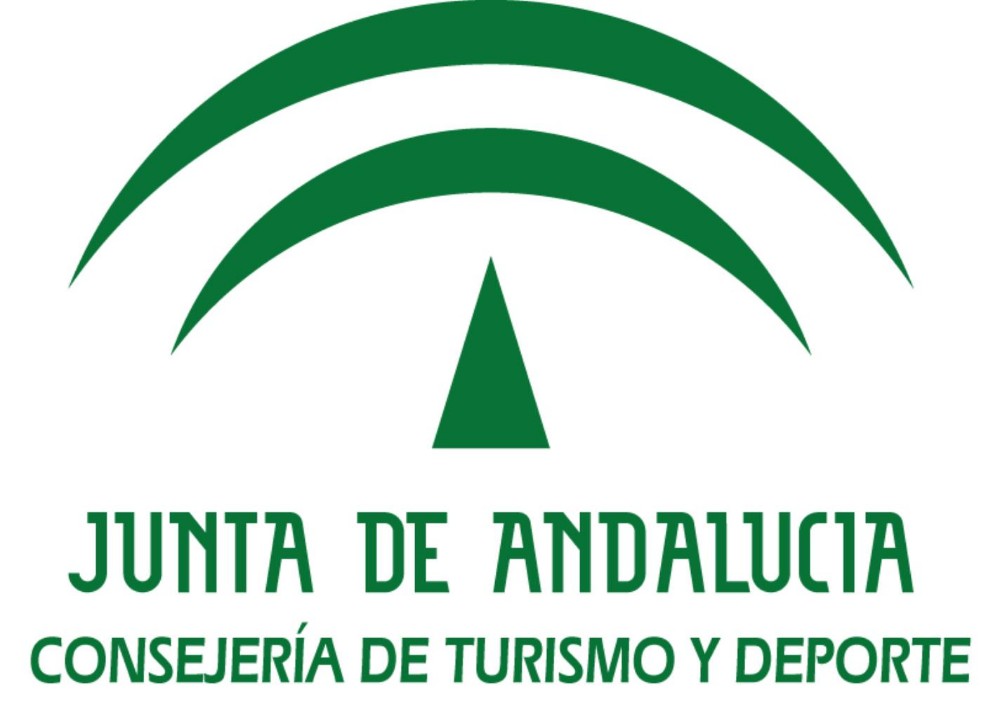 PARTIDOFECHA/HORACOMPETICIÓN/CATEGORÍACAMPO DE JUEGOCAMPO DE JUEGOEquipo Local – Equipo Visitante1/9/19 00:00Competición 
CategoríaCampo de JuegoCampo de JuegoEquipo Local – Equipo Visitante1/9/19 00:00Competición 
CategoríaCampo de JuegoCampo de JuegoEquipo Local – Equipo Visitante1/9/19 00:00Competición 
CategoríaCampo de JuegoCampo de JuegoEquipo Local – Equipo Visitante1/9/19 00:00Competición 
CategoríaCampo de JuegoCampo de JuegoEquipo Local – Equipo Visitante1/9/19 00:00Competición 
CategoríaCampo de JuegoCampo de JuegoEquipo Local – Equipo Visitante1/9/19 00:00Competición 
CategoríaCampo de JuegoCampo de JuegoEquipo Local – Equipo Visitante1/9/19 00:00Competición 
CategoríaCampo de JuegoCampo de JuegoEquipo Local – Equipo Visitante1/9/19 00:00Competición 
CategoríaCampo de JuegoCampo de JuegoEquipo Local – Equipo Visitante1/9/19 00:00Competición 
CategoríaCampo de JuegoCampo de JuegoEquipo Local – Equipo Visitante1/9/19 00:00Competición 
CategoríaCampo de JuegoCampo de JuegoEquipo Local – Equipo Visitante1/9/19 00:00Competición 
CategoríaCampo de JuegoCampo de JuegoEquipo Local – Equipo Visitante1/9/19 00:00Competición 
CategoríaCampo de JuegoCampo de JuegoEquipo Local – Equipo Visitante1/9/19 00:00Competición 
CategoríaCampo de JuegoCampo de JuegoEquipo Local – Equipo Visitante1/9/19 00:00Competición 
CategoríaCampo de JuegoCampo de JuegoEquipo Local – Equipo Visitante1/9/19 00:00Competición 
CategoríaCampo de JuegoCampo de JuegoEquipo Local – Equipo Visitante1/9/19 00:00Competición 
CategoríaCampo de JuegoCampo de JuegoEquipo Local – Equipo Visitante1/9/19 00:00Competición 
CategoríaCampo de JuegoCampo de JuegoEquipo Local – Equipo Visitante1/9/19 00:00Competición 
CategoríaCampo de JuegoCampo de JuegoEquipo Local – Equipo Visitante1/9/19 00:00Competición 
CategoríaCampo de JuegoCampo de JuegoEquipo Local – Equipo Visitante1/9/19 00:00Competición 
CategoríaCampo de JuegoCampo de JuegoEquipo Local – Equipo Visitante1/9/19 00:00Competición 
CategoríaCampo de JuegoCampo de Juego